Kagan TLC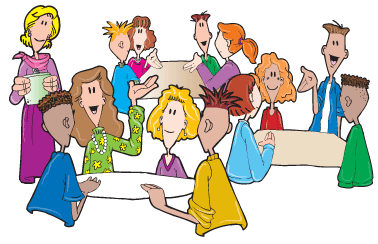 Guide to Using the ________________________ structureDescription of structurePurposeWhen to useTop Tips/Pitfalls